Vyhlášení výsledků výtvarné soutěže,                   pořádané Obecní knihovnou v Hrádku, na témaHRÁDEK – MOJE VESNIČKA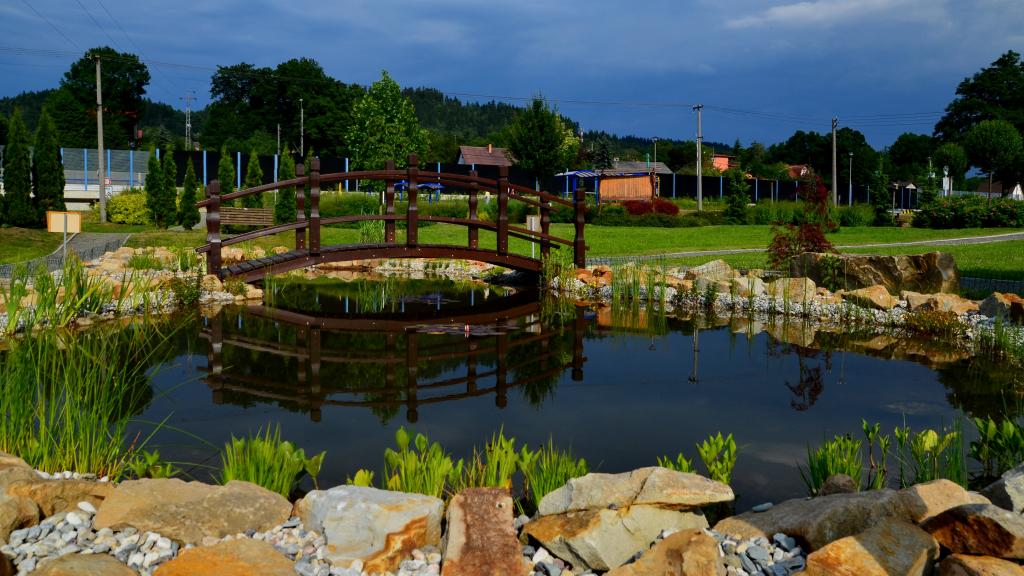 místoMaxmilián DRONG, 3 kl. PSPmístoJohana BASELIDES, 5.kl. PSPmístoAnna FIEDLER, 3. kl. PSP Všem dětem děkujeme za krásné obrázky Ocenění si mohou výhru vyzvednout v knihovně v pondělky a středy od 12,00 do 17,00 h.